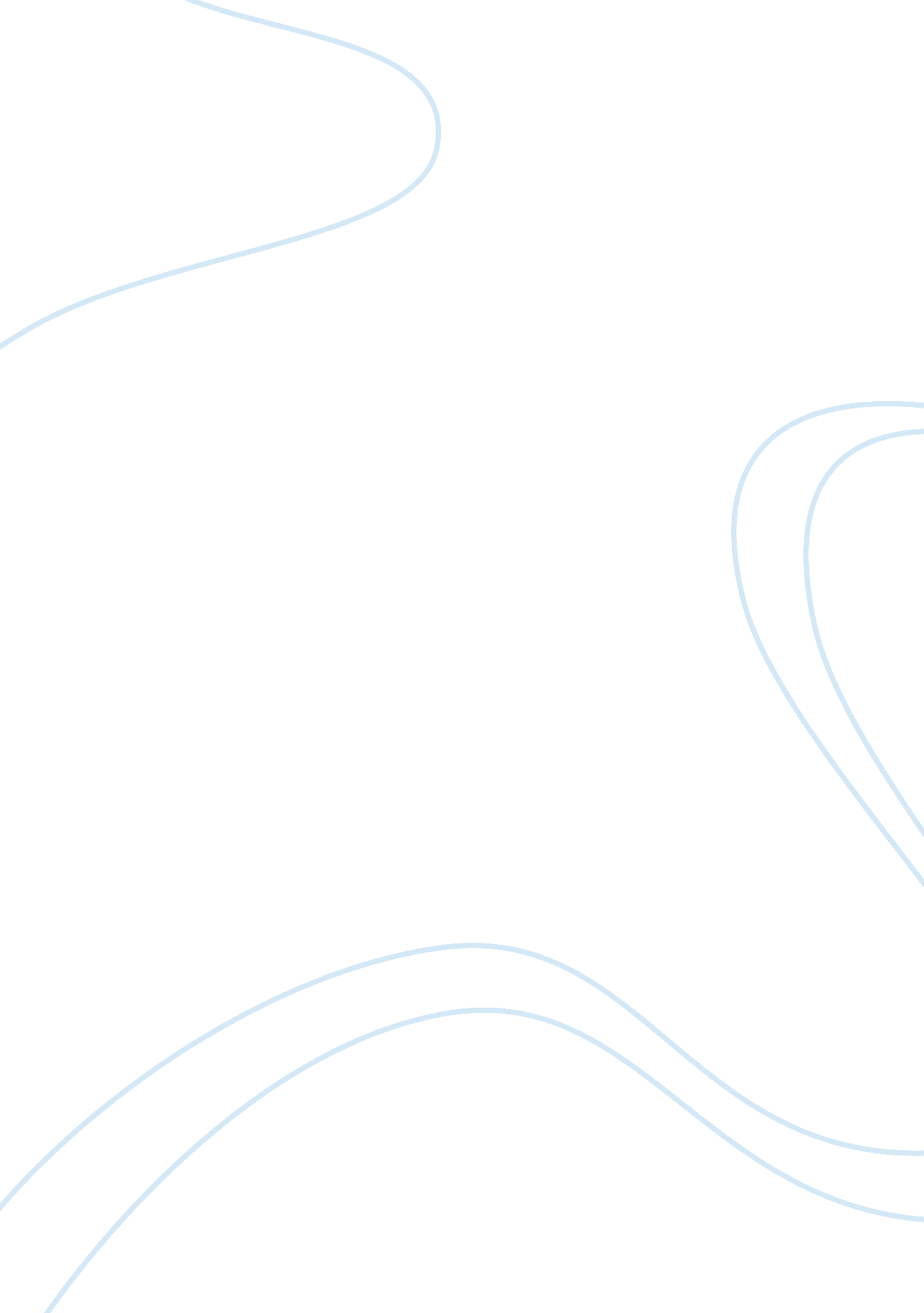 India is a democratic countryCountries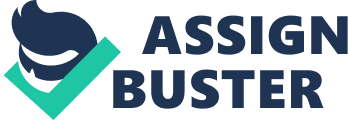 India is a democratic country. Elections form the very basis of democracy. The parliamentary system holds elections for the composition of the government. They are very important for the effective functioning of democracy. Through the elections, common people are able to raise their voice. They choose representative of their choice. Thus, a government of the people, by the people and for the people. The Indian Parliament is comprised of the head of the country known as the ‘ President’ and the two Houses namely The House of the People (Lok Sabha) and The Council of States (Rajya Sabha) which are the legislature. The President of India is indirectly elected, for a 5 year term, and theElectoral College, is used, where the Members of Parliament of both the Lok Sabha and the Rajya Sabha, and the Members of Legislative Assemblies from all the states and Indian territories cast their vote. The Lok Sabha is composed of representatives of people chosen by direct election on the basis of Universal Adult Suffrage. Lok Sabha has 545 members, 543 members elected for a five-year term in single-seat constituencies and two members appointed to represent the Anglo-Indian community. Lok Sabha Elections, elect the Prime Minister of India. Rajya Sabha has 245 members, 233 members elected for a six-year term, with one-third retiring every two years. Members of Rajya Sabha members are indirectly elected and are chosen by the elected members of the state and territorial assemblies. The remaining 12 members are nominated by the President of India, usually with the advice of the Prime Minister of India. The individual states have their own governing body known as Vidhan sabha. National and state elections are ordinarily held every five years; they may be postponed in an emergency and may be held more frequently if the government loses a confidence vote. In our country, the policy of adult franchise through a secret ballot is exercised in elections. It is a voting method in which a voter’s choice in an election is confidential. Universal Adult Suffrage or general or common suffrage can be referred to as right to vote to adult citizens. Every citizen of India enjoys the right to vote. In our country India, Indian citizen (adult) of the age 18 or above is eligible to vote for the country irrespective of the caste or race. Any Indian who has attained the minimum age of 18 years on 1st January of the year can register himself or herself as a voter. Mentally challenged persons, the persons on whom Criminal Charges, offences relating to elections are registered cannot vote. The elections votes in election poll play a great role in making a political party a winner or loser. Now a day, the system of electronic voting has been introduced to have a fairer election process. To maximize the participation of voters, polling stations are set up in public institutions within 2 kms of every voter. Thus the ultimate power lies with the people of India; Every child whether boy or a girl reading in the schools is the future citizen of the country. Although he or she is not immediately called upon to vote or make laws, but they will have to do the same in the near future. As a citizen of tomorrow, every young person should prepare himself for this task from now on. Presidential elections have their own importance. In our country, most of the people are disinterested in the elections and the political activities of the country, so most of them do not go for voting which is really a bad thing. Voting is not an easy task. It is very necessary to take right decision whom to vote for and why to vote him. We should always keep in mind while voting if the candidate we are voting for really deserves to get voted and is really eligible to become our leader. The country is ours and we are the ultimate ones to craft and give our country a new and the best shape by voting a right and the best leader for ourselves. So, do not sleep and go to vote as we all can shape a new and better country. 